1.11	рассмотреть вопрос о распределении на первичной основе спутниковой службе исследования Земли (Земля-космос) в диапазоне 7−8 ГГц в соответствии с Резолюцией 650 (ВКР-12);ВведениеВ пункте 1.11 повестки дня ВКР-15 предлагается обеспечить первичное распределение на всемирной основе ССИЗ (Земля-космос) в диапазоне частот 7–‎‎8 ГГц с приоритетом для полосы частот 7145−7235 МГц в соответствии с Резолюцией 650 (ВКР-12). В Резолюции 650 (ВКР-12) предлагается МСЭ-R изучить потребности в спектре в диапазоне частот 7−8 ГГц для осуществления телеуправления в ССИЗ ‎‎(Земля-космос) в целях дополнения эксплуатации телеметрии ССИЗ (космос-Земля) в полосе частот ‎‎8025−8400 МГц‎ и провести исследования совместимости между системами ССИЗ (Земля-космос) и существующими службами с приоритетом для полосы частот 7145−7235 МГц, а затем в других частях диапазона частот 7−8 ГГц, ‎только если полоса частот 7145−7235 МГц окажется неподходящей. Исследования МСЭ-R показывают, что совместное использование частот возможно со всеми службами, имеющими распределения в полосе частот 7190−7250 МГц, при условии соблюдения соответствующих регламентарных положений.Диапазон частот 7−8 ГГц широко используется для предоставления услуг фиксированной связи в государствах – членах Сообщества по вопросам развития юга Африки (САДК). В частности, этот диапазон используется для линий связи пункта с пунктом. Поэтому необходимо, чтобы будущие распределения в диапазоне частот 7−8 ГГц не оказывали отрицательного влияния на существующие или планируемые наземные службы.ПредложениеГосударства – члены САДК поддерживают метод A в Отчете ПСК, в котором предлагается добавить глобальное первичное распределение ССИЗ (Земля-космос) в полосе частот 7190−7250 МГц в Таблицу распределения частот в Статье 5 РР и включить положение, касающееся этого распределения, для изменения примечания п. 5.460 РР, чтобы указать, что геостационарные системы ССИЗ не должны требовать защиты от существующих и будущих станций ФС и ПС, что п. 5.43A РР не применяется и что использование ССИЗ ограничено функциями TT&C для работы космических аппаратов. Для СКЭ условие получения согласия в соответствии с п. 9.21 РР (см. п. 5.459 РР) в отношении ССИЗ не применяется. Кроме того, в Таблицу 7b Приложения 7 к РР вносятся изменения, чтобы включить это распределение ССИЗ (Земля-космос), ав Таблицу 21-3 Статьи 21 РР вносятся изменения, чтобы расширить полосу частот 7190−7235 МГц до полосы 7190–7250 МГц.Резолюция 650 (ВКР-12) соответственно будет исключена.Основания:	Новое распределение 60 МГц ССИЗ (Земля-космос) разрешается при одновременном удовлетворении требований защиты существующих и планируемых наземных служб.СТАТЬЯ 5Распределение частотРаздел IV  –  Таблица распределения частот
(См. п. 2.1)

MOD	AGL/BOT/COD/LSO/MAU/MDG/MOZ/MWI/NMB/SEY/AFS/SWZ/TZA/ZMB/
	ZWE/130A11/15570–7250 МГцMOD	AGL/BOT/COD/LSO/MAU/MDG/MOZ/MWI/NMB/SEY/AFS/SWZ/TZA/ZMB/
	ZWE/130A11/25.459	Дополнительное распределение: в Российской Федерации, при условии получения согласия в соответствии с п. 9.21, полосы 7100–7155 МГц и 7190–7235 МГц распределены также службе космической эксплуатации (Земля-космос) на первичной основе.     (ВКР-)Основания:	В полосе частот 7190–7235 МГц положения п. 9.21 РР применяются к службе космической эксплуатации для обеспечения защиты существующих радиослужб и не должны применяться в отношении новой службы (ССИЗ), с тем чтобы не налагать новых ограничений на существующую радиослужбу.MOD	AGL/BOT/COD/LSO/MAU/MDG/MOZ/MWI/NMB/SEY/AFS/SWZ/TZA/ZMB/
	ZWE/130A11/35.460	В полосе 7190–7235 МГц не должно быть никаких излучений в дальн космос. Геостационарные спутники, работающие в службе космических исследований в полосе 7190−7235 МГц, не должны требовать защиты от действующих и будущих станций фиксированной и подвижной служб, при этом п. 5.43А не применяется.     (ВКР-)Основания:	Исключение первого предложения как логически вытекающее изменение. Слова "в направлении космического аппарата, работающего в" добавлены для большей точности.ADD	AGL/BOT/COD/LSO/MAU/MDG/MOZ/MWI/NMB/SEY/AFS/SWZ/TZA/ZMB/
	ZWE/130A11/45.A111	Использование полосы частот 7190−7250 МГц спутниковой службой исследования Земли должно быть ограничено функциями слежения, телеметрии и управления для работы космического аппарата, и геостационарные спутники спутниковой службы исследования Земли в этой полосе частот не должны требовать защиты от существующих и будущих станций фиксированной и подвижной служб, при этом п. 5.43А не применяется.     (ВКР-15) Основания:	Обеспечить новое распределение ССИЗ (Земля-космос) в полосе частот 7190−7250 МГц. Функции TT&C можно было бы реализовать путем парного использования этого нового распределения с существующим распределением ССИЗ (космос-Земля) в полосе частот 8025−8400 МГц. При этом ограничивается использование полосы частот 7190–7250 МГц работой космического аппарата ССИЗ, потому что целью Резолюции 650 (ВКР-12) является получение нового распределения в диапазоне частот 7–8 ГГц для операций TT&C, и не было проведено никаких исследований в отношении других целей, помимо функций TT&C. При отсутствии ограничения это новое распределение может быть использовано для других целей (например, распространения данных).SUP	AGL/BOT/COD/LSO/MAU/MDG/MOZ/MWI/NMB/SEY/AFS/SWZ/TZA/ZMB/
	ZWE/130A11/5РЕЗОЛЮЦИЯ 650 (ВКР-12)Распределение спутниковой службе исследования Земли (Земля-космос)
в диапазоне 7–8 ГГцОснования:	В этой Резолюции более нет необходимости.MOD	AGL/BOT/COD/LSO/MAU/MDG/MOZ/MWI/NMB/SEY/AFS/SWZ/TZA/ZMB/
	ZWE/130A11/6ПРИЛОЖЕНИЕ 7  (Пересм. ВКР-)Методы определения координационной зоны вокруг земной станции 
в полосах частот между 100 МГц и 105 ГГцДОПОЛНЕНИЕ  7Системные параметры и предварительно установленные координационные расстояния, необходимые для определения координационной зоны
вокруг земной станции3	Усиление антенны приемной земной станции в направлении горизонта относительно передающей земной станцииMOD	AGL/BOT/LSO/MDG/MWI/MAU/MOZ/NMB/COD/SEY/AFS/SWZ/TZA/ZMB/ZWE/130A11/7ТАБЛИЦА  7b     (Пересм. ВКР-)Параметры, необходимые для определения координационного расстояния для передающей земной станции1	А: аналоговая модуляция; N: цифровая модуляция.2	Использованы параметры наземных станций, относящихся к тропосферным системам. Для определения дополнительного контура можно также использовать параметры радиорелейных систем прямой видимости, работающих в полосе частот 5725–7075 МГц, за исключением того, что Gx = 37 дБи.3	Фидерные линии негеостационарных спутниковых систем подвижной спутниковой службы.4	Не включены потери в фидере.5	Фактические полосы частот: 7100–7155 МГц и 7190−7235 МГц для службы космической эксплуатации и 7145−7235 МГц для службы космических исследований.Основания:	Логически вытекающие изменения в результате включения нового распределения ССИЗ (Земля-космос) в Таблицу 7b (Параметры, необходимые для определения координационного расстояния для передающей земной станции) Приложения 7.СТАТЬЯ 21Наземные и космические службы, совместно использующие 
полосы частот выше 1 ГГцРаздел III  –  Ограничения мощности земных станцийMOD	AGL/BOT/LSO/MDG/MWI/MAU/MOZ/NMB/COD/SEY/AFS/SWZ/TZA/ZMB/
	ZWE/130A11/8ТАБЛИЦА  21-3     (Пересм. ВКР-)Основания:	Логически вытекающие изменения в результате учета нового распределения спутниковой службе исследования Земли (Земля-космос) в полосе частот 7190–7250 МГц.______________Всемирная конференция радиосвязи (ВКР-15)
Женева, 2–27 ноября 2015 года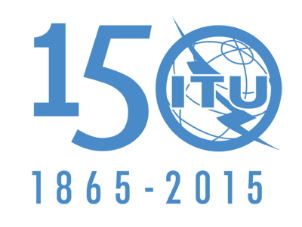 МЕЖДУНАРОДНЫЙ СОЮЗ ЭЛЕКТРОСВЯЗИПЛЕНАРНОЕ ЗАСЕДАНИЕДополнительный документ 11
к Документу 130-R16 октября 2015 годаОригинал: английскийАнгола (Республика), Ботсвана (Республика), Лесото (Королевство), Мадагаскар (Республика), Малави, Маврикий (Республика), Мозамбик (Республика), Намибия (Республика), Демократическая Республика Конго, Сейшельские Острова (Республика), Южно-Африканская Республика, Свазиленд (Королевство), Танзания (Объединенная Республика), Замбия (Республика), Зимбабве (Республика)Ангола (Республика), Ботсвана (Республика), Лесото (Королевство), Мадагаскар (Республика), Малави, Маврикий (Республика), Мозамбик (Республика), Намибия (Республика), Демократическая Республика Конго, Сейшельские Острова (Республика), Южно-Африканская Республика, Свазиленд (Королевство), Танзания (Объединенная Республика), Замбия (Республика), Зимбабве (Республика)Предложения для работы конференцииПредложения для работы конференцииПункт 1.11 повестки дняПункт 1.11 повестки дняРаспределение по службамРаспределение по службамРаспределение по службамРайон 1Район 2Район 37 175–ФИКСИРОВАННАЯПОДВИЖНАЯСЛУЖБА КОСМИЧЕСКИХ ИССЛЕДОВАНИЙ (Земля-космос)5.458  5.459ФИКСИРОВАННАЯПОДВИЖНАЯСЛУЖБА КОСМИЧЕСКИХ ИССЛЕДОВАНИЙ (Земля-космос)5.458  5.459–7 235ФИКСИРОВАННАЯПОДВИЖНАЯСЛУЖБА КОСМИЧЕСКИХ ИССЛЕДОВАНИЙ (Земля-космос)  5.4605.458  5.459ФИКСИРОВАННАЯПОДВИЖНАЯСЛУЖБА КОСМИЧЕСКИХ ИССЛЕДОВАНИЙ (Земля-космос)  5.4605.458  5.4597 235–7 250СФИКСИРОВАННАЯПОДВИЖНАЯ5.458СФИКСИРОВАННАЯПОДВИЖНАЯ5.458Обозначение передающей службы космической 
радиосвязиОбозначение передающей службы космической 
радиосвязиФиксиро-ванная спутни-ковая,
подвижная спутни-коваяВоздушная подвижная спутни-
ковая (R) службаВоздушная подвижная спутни-ковая (R) службаФиксиро-ванная спутни-коваяФиксированная спутни-коваяФиксиро-ванная спутни-коваяФиксиро-
ванная спутниковаяФиксиро-
ванная спутниковаяосмическая эксплуатация,
космические исследованияосмическая эксплуатация,
космические исследованияФиксированная спутниковая,
подвижная спутниковая, метеорологи-ческая спутниковаяФиксированная спутниковая,
подвижная спутниковая, метеорологи-ческая спутниковаяФиксированная спутниковаяФиксированная спутниковаяФиксированная спутниковаяФиксированная спутниковаяФиксиро-ванная 
спутни-
коваяФиксиро-ванная спутни-
ковая 3Фиксиро-ванная спутни-
коваяФиксиро-ванная спутни-ковая 3Полосы частот (ГГц)Полосы частот (ГГц)2,655–2,6905,030−5,0915,030−5,0915,091–5,1505,091–5,1505,725–5,8505,725–7,0755,725–7,0757,100–7, 57,100–7, 57,900–8,4007,900–8,40010,7–11,710,7–11,712,5–14,812,5–14,813,5–14,315,43–15,6517,7–18,419,3–19,7Обозначение приемных наземных службОбозначение приемных наземных службФиксиро-ванная, подвижнаяВоздушная радионавига-ционнаяВоздушная подвижная (R)Воздушная радионавига-ционнаяВоздушная подвижная (R)Радиолока-ционнаяФиксированная, подвижнаяФиксированная, подвижнаяФиксированная, подвижнаяФиксированная, подвижнаяФиксированная, подвижнаяФиксированная, подвижнаяФиксированная, подвижнаяФиксированная, подвижнаяФиксированная, подвижнаяФиксированная, подвижнаяРадиолокацион-ная, радио-навигационная (только сухопутная)Воздушная радионави-гационнаяФиксиро-ванная, подвижнаяФиксиро-ванная, подвижнаяМетод, который следует использоватьМетод, который следует использовать§ 2.1§ 2.1, § 2.2§ 2.1, § 2.2§ 2.1§ 2.1§ 2.1§ 2.1, § 2.2§ 2.1, § 2.2§ 2.1§ 2.1§ 2.1§ 2.1§ 2.1, § 2.2§ 2.1, § 2.2§ 2.1§ 2.1, § 2.2§ 2.2Модуляция на наземной станции 1Модуляция на наземной станции 1AANANANANAN–NNПараметры 
и критерии помех для наземной станцииp0 (%)0,010,010,0050,010,0050,010,0050,010,0050,010,0050,010,0050,005Параметры 
и критерии помех для наземной станцииn22222222222122Параметры 
и критерии помех для наземной станцииp (%)0,0050,0050,00250,0050,00250,0050,00250,0050,00250,0050,00250,010,00250,0025Параметры 
и критерии помех для наземной станцииNL (дБ)00000000000000Параметры 
и критерии помех для наземной станцииMs (дБ)26 23337333733373340334012525Параметры 
и критерии помех для наземной станцииW (дБ)00000000000000Параметры наземной станцииGx (дБи) 449 26106646464646464650505252364848Параметры наземной станцииTe (K)500 27507507507507507501 5001 1001 5001 1002 6361 1001 100Эталонная ширина полосыB (Гц)4 × 103150 × 10337,5 × 103150 × 1031064 × 1031064 × 1031064 × 1031064 × 1031064 × 103106107106106Допустимая мощность помехиPr( p) (дБВт)
в полосе B–140–160–157–160–143–131–103–131–103–131–103–128–98–128–98–131–113–113Полоса частотПолоса частотСлужбы2 025–2 110 МГц5 670–5 725 МГц(для стран, перечисленных в п. 5.454, по отношению к странам, перечисленным в пп. 5.453 и 5.455)Спутниковая служба исследования ЗемлиМетеорологическая спутниковая служба5 725–5 755 МГц6(для Района 1 по отношению к странам, перечисленным в пп. 5.453 и 5.455)Подвижная спутниковая службаСлужба космической эксплуатации5 755–5 850 МГц6(для Района 1 по отношению к странам, перечисленным в пп. 5.453, 5.455 и 5.456)Служба космических исследований5 850–7 075 МГц7 190– МГц7 900–8 400 МГц10,7–11,7 ГГц6(для Района 1)12,5–12,75 ГГц6(для Района 1 по отношению к странам, перечисленным в п. 5.494)12,7–12,75 ГГц6(для Района 2)12,75–13,25 ГГц14,0–14,25 ГГц(по отношению к странам, перечисленным в п. 5.505)14,25–14,3 ГГц(по отношению к странам, перечисленным в пп. 5.505, 5.508 и 5.509)14,3–14,4 ГГц6(для Районов 1 и 3)14,4–14,8 ГГц...